Through our delivery of the real legacy programme, we are meeting the requirements of the National Curriculum, below is the overview of the coverage (these areas highlighted).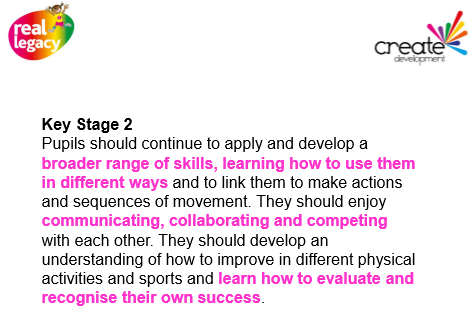 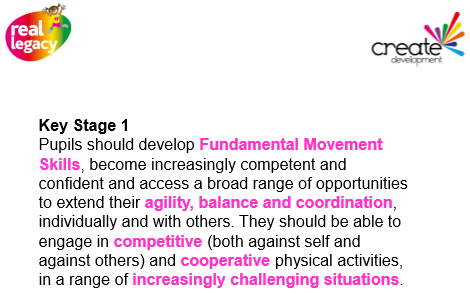 \  Foundation & Key Stage 1\  Foundation & Key Stage 1\  Foundation & Key Stage 1\  Foundation & Key Stage 1\  Foundation & Key Stage 1\  Foundation & Key Stage 1\  Foundation & Key Stage 1\  Foundation & Key Stage 1\  Foundation & Key Stage 1 Term 1 PersonalTerm 2 SocialTerm 3 CreativeTerm 4 CognitiveTerm 5 - Health and Fitness Term 6 PhysicalTerm 6 PhysicalAutumn 1Autumn 2Spring 1Spring 2Summer 1Summer 2Summer 2EYFSEYFSReal Foundations Unit 1Birthday Bike SurprisePirate AdventureReal Foundations Unit 6Sammy the SquirrelCasper the Very Clever CatReal Foundations Unit 2Journey to the Blue planetMonkey businessReal Foundations Unit 3Tilly the Trains Big DayThembi Walks the TightropeReal Foundations Unit 4Clowning aroundWendy’s water-ski challengeReal PE Unit 5John and Jasmine learn to juggleRingo to the rescueReal PE Unit 5John and Jasmine learn to juggleRingo to the rescueYear 1IndoorReal GymReal DanceGymDanceSocial DodgeballSports Day Games/ AthleticsMUSU Team building/OAAYear 1OutdoorLTA Youth TennisReal PE Unit 1Birthday Bike SurprisePirate AdventureReal PE  Unit 2Journey to the Blue planetReal PE Unit 6Sammy the SquirrelCricketAthleticsSports Day Games/ AthleticsMUSU Team building/OAAYear 2IndoorReal GymReal DanceGym DanceSocial DodgeballSports Day Games/ AthleticsMUSU Team building/OAAYear 2OutdoorLTA Youth TennisReal PE Unit 1Birthday Bike SurprisePirate AdventureReal PE  Unit 2Journey to the Blue planetReal PE Unit 6Sammy the SquirrelCricketAthleticsSports Day Games/ AthleticsMUSU Team building/OAAYears 3 & 4Years 3 & 4Years 3 & 4Years 3 & 4Years 3 & 4Years 3 & 4Years 3 & 4Years 3 & 4Years 3 & 4 Term 1 PersonalTerm 2 SocialTerm 3 CreativeTerm 4 CognitiveTerm 5 - Health and Fitness Term 6 PhysicalTerm 6 PhysicalAutumn 1Autumn 2Spring 1Spring 2Summer 1Summer 2Summer 2Year 3IndoorReal GymReal DanceReal gymDanceAthletics  Sports Day Games/ AthleticsMUSU Team building/OAAYear 3OutdoorInvasion – Bee NetballReal PE Unit 1FUNS 10 & 1LTA TennisInvasion - HockeyStriking & Fielding - RoundersSports Day Games/ AthleticsMUSU Team building/OAAYear 4IndoorReal GymReal DanceReal Gym DanceAthletics  Sports Day Games/ AthleticsMUSU Team building/OAAYear 4OutdoorInvasion - Bee NetballInvasion - HockeyInvasion - HockeyInvasion – Bee netballStriking & Fielding - CricketSports Day Games/ AthleticsMUSU Team building/OAAYear 4OutdoorSwimming for Year 4 Ascott and Waddesdon ClassesSwimming for Year 4 Ascott and Waddesdon ClassesSwimming for Year 4 Blenheim and Osborne ClassesSwimming for Year 4 Blenheim and Osborne ClassesStriking & Fielding - CricketSports Day Games/ AthleticsMUSU Team building/OAAAthletics and Outdoor Adventure Activities will be taught over the Move Up Stay Up (MUSU) weeks during the summer 2 term, this will make a 6-lesson teaching block. Athletics and Outdoor Adventure Activities will be taught over the Move Up Stay Up (MUSU) weeks during the summer 2 term, this will make a 6-lesson teaching block. Athletics and Outdoor Adventure Activities will be taught over the Move Up Stay Up (MUSU) weeks during the summer 2 term, this will make a 6-lesson teaching block. Athletics and Outdoor Adventure Activities will be taught over the Move Up Stay Up (MUSU) weeks during the summer 2 term, this will make a 6-lesson teaching block. Athletics and Outdoor Adventure Activities will be taught over the Move Up Stay Up (MUSU) weeks during the summer 2 term, this will make a 6-lesson teaching block. Athletics and Outdoor Adventure Activities will be taught over the Move Up Stay Up (MUSU) weeks during the summer 2 term, this will make a 6-lesson teaching block. Athletics and Outdoor Adventure Activities will be taught over the Move Up Stay Up (MUSU) weeks during the summer 2 term, this will make a 6-lesson teaching block. Athletics and Outdoor Adventure Activities will be taught over the Move Up Stay Up (MUSU) weeks during the summer 2 term, this will make a 6-lesson teaching block. Athletics and Outdoor Adventure Activities will be taught over the Move Up Stay Up (MUSU) weeks during the summer 2 term, this will make a 6-lesson teaching block.  Years 5 & 6 Years 5 & 6 Years 5 & 6 Years 5 & 6 Years 5 & 6 Years 5 & 6 Years 5 & 6 Years 5 & 6 Years 5 & 6 Term 1 PersonalTerm 2 SocialTerm 2 SocialTerm 3 Creative Term 4 CognitiveTerm 5 Health and FitnessTerm 6 Physical  Autumn 1Autumn 2Autumn 2Spring 1Spring 2Summer 1Summer 2Year 5IndoorReal GymReal DanceReal DanceReal gymDanceInvasion - HockeySports Day Games / AthleticsYear 5OutdoorInvasion – Tag rugbyInvasion – FootballInvasion – FootballNet & Wall – LTA Youth Tennis Invasion – BasketballSports Day Games / AthleticsStriking & Fielding – RoundersYear 5OutdoorInvasion – Tag rugbyInvasion – FootballInvasion – FootballNet & Wall – LTA Youth Tennis Invasion – BasketballSwimming for targeted Year 5MUSU Team building/OAAYear 6IndoorReal GymReal DanceReal gym Real gym DanceStriking & Fielding-Cricket Sports Day Games / Athletics Year 6IndoorReal GymReal DanceReal gym Real gym DanceStriking & Fielding-Cricket MUSU Team building/OAAYear 6OutdoorInvasion - FootballInvasion – Tag rugbyInvasion - NetballInvasion - NetballNet & Wall – LTA Youth TennisSports Day Games/ Athletics Striking & Fielding- Rounders Year 6OutdoorInvasion - FootballInvasion – Tag rugbyInvasion - NetballInvasion - NetballNet & Wall – LTA Youth TennisSports Day Games/ Athletics Swimming for targeted Year 6Athletics and Outdoor Adventure Activities will be taught over the Move Up Stay Up (MUSU) weeks during the summer 2 term, this will make a 6-lesson teaching block.Athletics and Outdoor Adventure Activities will be taught over the Move Up Stay Up (MUSU) weeks during the summer 2 term, this will make a 6-lesson teaching block.Athletics and Outdoor Adventure Activities will be taught over the Move Up Stay Up (MUSU) weeks during the summer 2 term, this will make a 6-lesson teaching block.Athletics and Outdoor Adventure Activities will be taught over the Move Up Stay Up (MUSU) weeks during the summer 2 term, this will make a 6-lesson teaching block.Athletics and Outdoor Adventure Activities will be taught over the Move Up Stay Up (MUSU) weeks during the summer 2 term, this will make a 6-lesson teaching block.Athletics and Outdoor Adventure Activities will be taught over the Move Up Stay Up (MUSU) weeks during the summer 2 term, this will make a 6-lesson teaching block.Athletics and Outdoor Adventure Activities will be taught over the Move Up Stay Up (MUSU) weeks during the summer 2 term, this will make a 6-lesson teaching block.Athletics and Outdoor Adventure Activities will be taught over the Move Up Stay Up (MUSU) weeks during the summer 2 term, this will make a 6-lesson teaching block.Athletics and Outdoor Adventure Activities will be taught over the Move Up Stay Up (MUSU) weeks during the summer 2 term, this will make a 6-lesson teaching block.